ПРОГРАМА ПІДТРИМКИ ЕКСПОРТУ В КАНАДУ «U CAN EXPORT»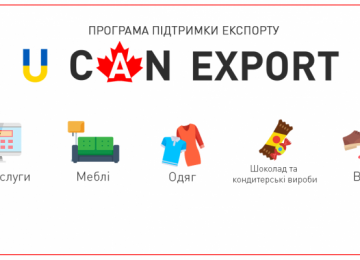 Канадсько-український проект підтримки торгівлі та інвестицій (проект CUTIS) оголошує набір українських підприємств малого і середнього бізнесу для участі у Програмі підтримки експорту до Канади U CAN Export.Проект CUTIS – це 5-річна (2016-2021) ініціатива уряду Канади, спрямована на зменшення бідності в Україні шляхом нарощування експорту з України до Канади та інвестицій з Канади до України.Програма U CAN Export діятиме у таких пріоритетних секторах:ІТ-послугиОдягВзуттяМебліШоколад та кондитерські вироби.Пріоритети були визначені в результаті ґрунтовного аналізу канадського та українського ринків.Програма U CAN EXPORT впроваджуватиметься проектом CUTIS у партнерстві з Офісом просування експорту при Міністерстві економічного розвитку та торгівлі. Вона розрахована на 3 роки та має кілька рівнів:-комплексний – для обмеженої кількості компаній малого і середнього бізнесу, найбільш перспективних і готових до експорту;-освітньо-консультаційний – для решти компаній у пріоритетних секторах, зацікавлених у виході на канадський ринок;-інформаційний – для широкого кола компаній, що цікавляться канадським ринком.Комплексна підтримка передбачає наступні заходи:-співфінансування участі підприємств у профільних виставках та інших маркетингових заходах у Канаді та США;-індивідуальна консультаційна підтримка підприємств досвідченими галузевими консультантами з Канади та України з питань доступу та просування на канадському ринку;-організація бізнес-зустрічей з потенційними замовниками в Канаді;-організація торговельних місій до Канади та співфінансування участі підприємств у них;-доступ до навчальних програм та матеріалів.Для участі у конкурсному відборі, підприємства мають відповідати наступним вимогам:1. Бути зареєстрованим в Україні та не перебувати у процесі банкрутства або ліквідації.2. Бути виробником одягу, взуття, меблів, шоколаду та кондитерських виробів або надавачем ІТ-послуг.3. Мати до 500 офіційно зареєстрованих працівників.4. Мати досвід експорту/постачання продукції до торговельних мереж (без обмежень за обсягом) AБО обсяги реалізації в Україні понад 5 млн грн. на рік.5. Частка громадян України серед кінцевих бенефіціарних власників підприємства має бути не меншою за 50%.6. Бути готовим до співфінансування витрат на участь у виставках, торговельних місіях, інших маркетингових заходах у Канаді чи США.7. Володіти англійською мовою для комунікації з замовниками, партнерами, консультантами в Канаді чи США.До участі у програмі U CAN EXPORT заохочуються підприємства, власниками або керівниками яких є жінки. Заявки таких підприємств будуть розглянуті в першу чергу, оскільки проект CUTIS прагне досягнути гендерного балансу серед власників та керівників підприємств-учасників програми.Компанії, що відповідають критеріям наведеним вище, та бажають взяти участь у програмі U CAN EXPORT мають заповнити заявку за посиланням http://bit.ly/UCANexport.  Заявки приймаються до 16 липня.Електронного листа організаторам можна надіслати на адресу office@cutisproject.org. 